О проведении смотра-конкурса информационной работы в первичных профсоюзных организациях.
        В целях дальнейшего совершенствования информационной деятельности, развития новых информационных технологий в первичных профсоюзных организациях, входящих в состав Георгиевской городской организации Профсоюза (далее - первичные профсоюзные организации), направленной на усиление мотивации профсоюзного членства и рост общественной активности в защите трудовых и социально-экономических прав членов профсоюза, президиум городской организации Профсоюза ПОСТАНОВЛЯЕТ:Провести смотр- конкурс информационной работы в первичных профсоюзных организациях в рамках Года PR- движения в Профсоюзе, объявленного в городе Георгиевске на 2017 год с 25 мая по 15 июня 2017 г.Утвердить Положение о конкурсе (приложение 1).Утвердить критерии при подведении итогов (приложение 2).Утвердить состав конкурсной комиссии (приложение 3).Контроль за выполнением настоящего постановления оставляю за собой. Заявки на участие в Конкурсе принимать согласно Положения.Подведение итогов Конкурса провести до конца июня 2017 годаПредседатель Георгиевской городскойорганизации Профсоюза                                            		 Н. В.Барткова Приложение 1Положениео смотре-конкурсе информационной работы в ППО в рамках Года PR-движения в профсоюзе.1. Общие положения. 1.1. Георгиевская городская организация проводит смотр-конкурс информационной работы в первичных профсоюзных организациях (далее Конкурс). 1.2. Конкурс является открытым и проводится в рамках Года PR-движения в профсоюзе. 1.3. Цель Конкурса — улучшение работы первичных профсоюзных организаций в области информационной политики как важнейшего средства пропаганды профсоюзной деятельности. 2. Условия проведения. 2.1. Участниками смотра-конкурса могут быть первичные профсоюзные организации системы образования города Георгиевска. 2.2. Смотр-Конкурс проводится по следующим номинациям: - Лучший информационный стенд профсоюза; - Лучшая профсоюзная печатная агитпродукция (информационный листок, плакат, листовка, буклет и т.д.); - Лучший профсоюзный интернет-ресурс (сайт, страница в социальных сетях, иной постоянно действующий электронный проект); - Лучшая творческая находка (литературные творческие произведения, презентации и другие оригинальные формы подачи профсоюзной информации). 2.3. Смотр-конкурс с по каждой номинации считается состоявшимся, если на эту номинацию подано не менее четырех заявок. 2.4. На смотр-конкурс представляются работы, произведенные в период с 1 января по 1 июня текущего года. 2.5. Выдвижение работ на смотр-конкурс производится профсоюзными организациями. 2.6. Премии смотра-конкурса присуждаются профсоюзным организациям, ярко и убедительно информирующим с помощью представленных на Конкурс материалов о действиях профсоюзов по защите интересов трудящихся. 2.7. Представленные на смотр-конкурс материалы, документы и копии работ не возвращаются. 3. Порядок проведения. 3.1. Материалы на конкурс принимаются в следующем виде:- информационный стенд профсоюза — цветные фотографии стенда в хорошем качестве; образцы материалов, размещаемых на стенде; краткая справка о стенде и порядке его наполнения (место расположения стенда, основные разделы, частота обновления информации и др.) - печатная агитпродукция профсоюза – образцы продукции (оригиналы); краткая справка о продукции (дата издания, тираж, порядок распространения и др.) - интернет-ресурс профсоюза – ссылка на интернет-ресурс; данные об охвате аудитории (для сайта - количество уникальных посетителей в месяц); - творческие формы подачи информации – на электронном носителе или в виде ссылки (для видео, аудиоматериалов, презентаций и т.д.), оригинал продукции (для других форм); краткая справка о материале (время и цель создания, порядок использования и распространения). В случае наличия у материалов конкретного автора или авторской группы указываются фамилии, имена, отчества, профсоюзные должности и контактные телефоны. 3.2. К конкурсным материалам прилагается заполненная заявка (приложение 2). 3.3. Все материалы к смотру-конкурсу направляются до 1 июня 2017года, в Горком Профсоюза.Материалы, оформленные в электронном виде (видео, аудио, интернет-ресурсы), а также заявку на участие (приложение 2) можно направлять по электронному адресу georgprof-obr@mail.ru. 4. Подведение итогов 4.1. Подведение итогов смотр-конкурс осуществляет жюри, функции которого выполняет комиссия Конкурса. 4.2. Жюри конкурса в оценке представленных материалов руководствуется следующими критериями: В номинациях: - «Печатная агитпродукция» - «Информационный стенд профсоюза»; - «Интернет-ресурс профсоюза». доступность и охват целевой аудитории (0-5 баллов) информационная насыщенность ресурса (0-5 баллов) актуальность и важность информации (0-5 баллов) оперативность размещения информации (0-5 баллов) соответствие профсоюзной идеологии и профсоюзная идентичность (наличие профсоюзной символики, контактов и т.д.) (0-5 баллов) эстетическая и качественная составляющая материалов (0-5 баллов).- «Творческая находка»: актуальность и важность информации (0-5 баллов); соответствие профсоюзной идеологии (0-5 баллов); эстетическая и качественная составляющая материалов (0-5 баллов); новизна и оригинальность подхода (0-5 баллов). 4.3. По итогам Конкурса определяются победители среди профсоюзных организаций в каждой из номинаций. Победители награждаются ценными призами и дипломами.4.6. По решению жюри и в зависимости от количества и качества представленных материалов может изменяться количество призовых мест, в том числе жюри вправе не присуждать призовые места. 4.7. Итоги Конкурса подводятся июне 2017 года, размещаются на официальном сайте Георгиевской городской организации Профсоюза и сайте управления образования и молодежной политики администрации г.Георгиевска. 4.8. Презентация работ и награждение победителей состоится в августе 2017 года.Приложение № 2 ЗАЯВКАна участие в смотре- конкурсе информационной работы в ППО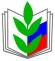 ПРОФСОЮЗ РАБОТНИКОВ НАРОДНОГО ОБРАЗОВАНИЯ И НАУКИ РОССИЙСКОЙ ФЕДЕРАЦИИ(ОБЩЕРОССИЙСКИЙ ПРОФСОЮЗ ОБРАЗОВАНИЯ)СТАВРОПОЛЬСКАЯ КРАЕВАЯ ОРГАНИЗАЦИЯГЕОРГИЕВСКАЯ ГОРОДСКАЯ ОРГАНИЗАЦИЯПРЕЗИДИУМПОСТАНОВЛЕНИЕПРОФСОЮЗ РАБОТНИКОВ НАРОДНОГО ОБРАЗОВАНИЯ И НАУКИ РОССИЙСКОЙ ФЕДЕРАЦИИ(ОБЩЕРОССИЙСКИЙ ПРОФСОЮЗ ОБРАЗОВАНИЯ)СТАВРОПОЛЬСКАЯ КРАЕВАЯ ОРГАНИЗАЦИЯГЕОРГИЕВСКАЯ ГОРОДСКАЯ ОРГАНИЗАЦИЯПРЕЗИДИУМПОСТАНОВЛЕНИЕПРОФСОЮЗ РАБОТНИКОВ НАРОДНОГО ОБРАЗОВАНИЯ И НАУКИ РОССИЙСКОЙ ФЕДЕРАЦИИ(ОБЩЕРОССИЙСКИЙ ПРОФСОЮЗ ОБРАЗОВАНИЯ)СТАВРОПОЛЬСКАЯ КРАЕВАЯ ОРГАНИЗАЦИЯГЕОРГИЕВСКАЯ ГОРОДСКАЯ ОРГАНИЗАЦИЯПРЕЗИДИУМПОСТАНОВЛЕНИЕПРОФСОЮЗ РАБОТНИКОВ НАРОДНОГО ОБРАЗОВАНИЯ И НАУКИ РОССИЙСКОЙ ФЕДЕРАЦИИ(ОБЩЕРОССИЙСКИЙ ПРОФСОЮЗ ОБРАЗОВАНИЯ)СТАВРОПОЛЬСКАЯ КРАЕВАЯ ОРГАНИЗАЦИЯГЕОРГИЕВСКАЯ ГОРОДСКАЯ ОРГАНИЗАЦИЯПРЕЗИДИУМПОСТАНОВЛЕНИЕПРОФСОЮЗ РАБОТНИКОВ НАРОДНОГО ОБРАЗОВАНИЯ И НАУКИ РОССИЙСКОЙ ФЕДЕРАЦИИ(ОБЩЕРОССИЙСКИЙ ПРОФСОЮЗ ОБРАЗОВАНИЯ)СТАВРОПОЛЬСКАЯ КРАЕВАЯ ОРГАНИЗАЦИЯГЕОРГИЕВСКАЯ ГОРОДСКАЯ ОРГАНИЗАЦИЯПРЕЗИДИУМПОСТАНОВЛЕНИЕ
«22» мая  2017г.
г. Георгиевск
г. Георгиевск
г. Георгиевск
№ 23-4Наименование профсоюзной организации Номинация Конкурса, на которую предоставляются материалы Информация о материалах, предоставляемых на Конкурс Для стенда: место расположения, основные разделы, частота обновления информации и др. Для печатной продукции: дата издания, тираж, порядок распространения и др. Для интернет-ресурса: ссылка на интернет-ресурс, данные об охвате аудитории (для сайта - количество уникальных посетителей в месяц), регулярность обновления информации.Для творческих находок: время, повод, цель создания, где и как часто используется, как распространяется. Фамилия, имя, отчество, профсоюзная должность, контактные данные автора или представителя группы авторов (в случае авторских материалов) Фамилия, имя, отчество, контакты председателя профсоюзной организации 